BusinessBirthdayLabelHow to find accessible templates?Accessible Template SamplerA sample of the most popular Accessible Word Templates fully optimized for use by people with visual disabilities.Retail sale flyer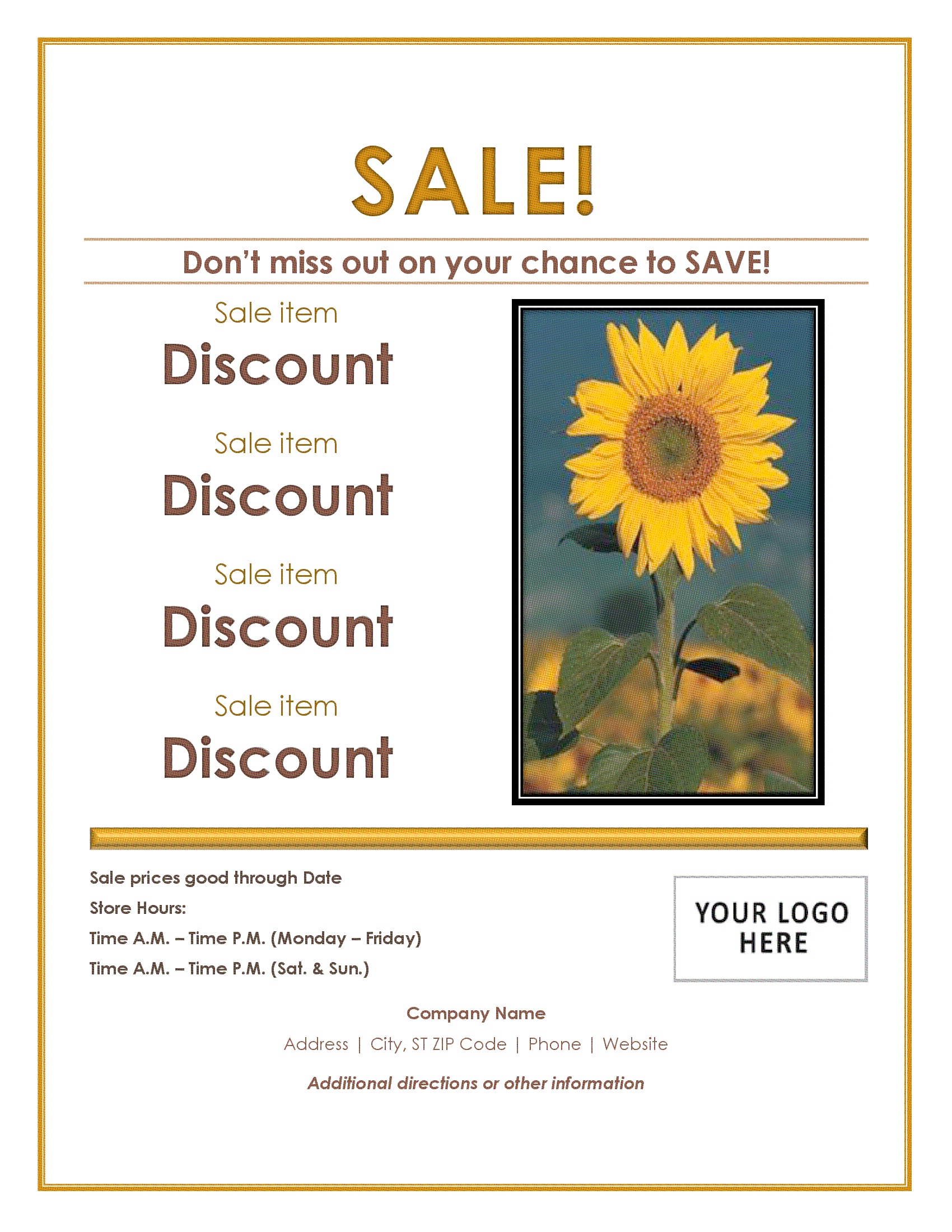 Customize this accessible and colorful flyer template to promote your sales event. It prints on one 8.5 x 11 inches page.Download templatePTA agenda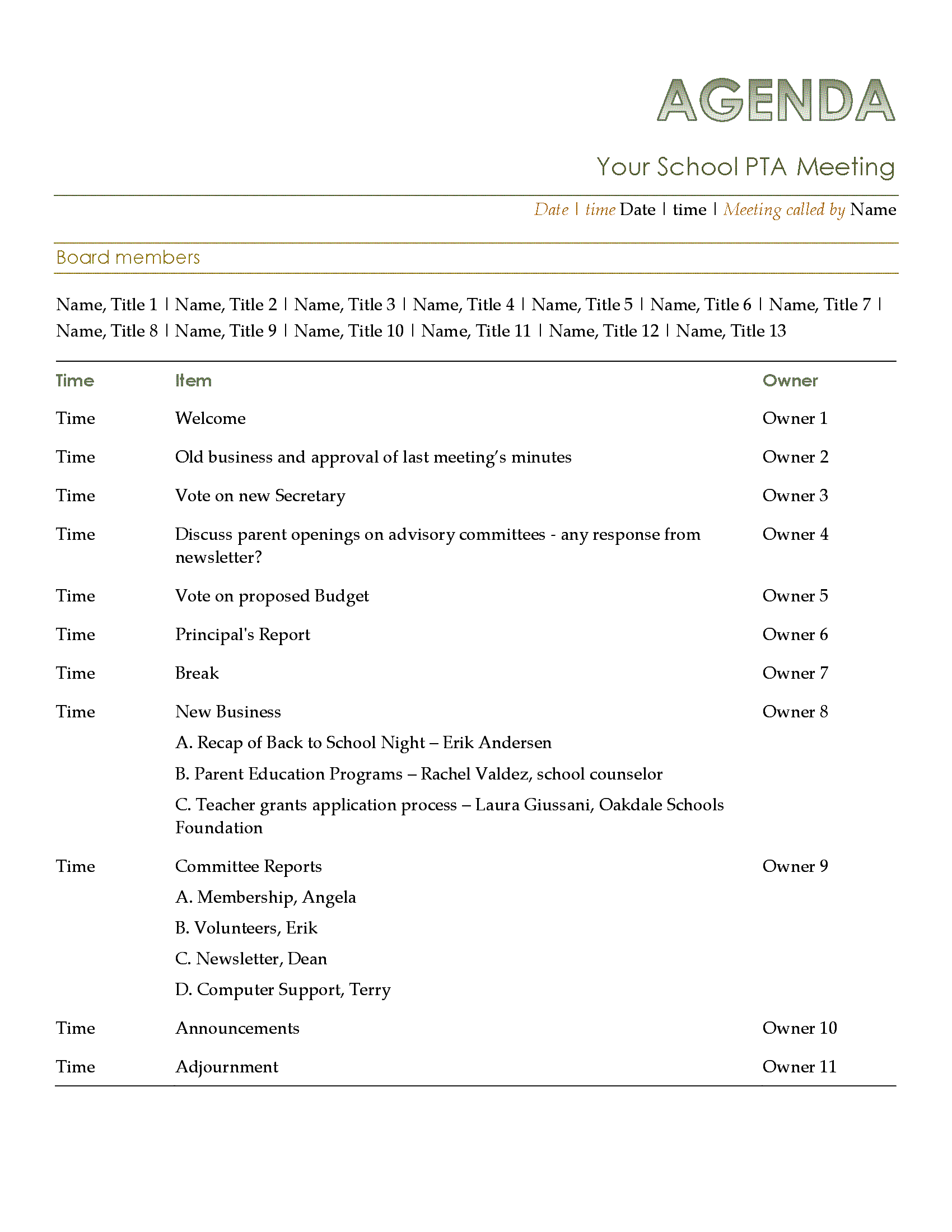 Plan your PTA meeting with this accessible agenda, listing talking points and times allotted for each.Download templateBusiness flyer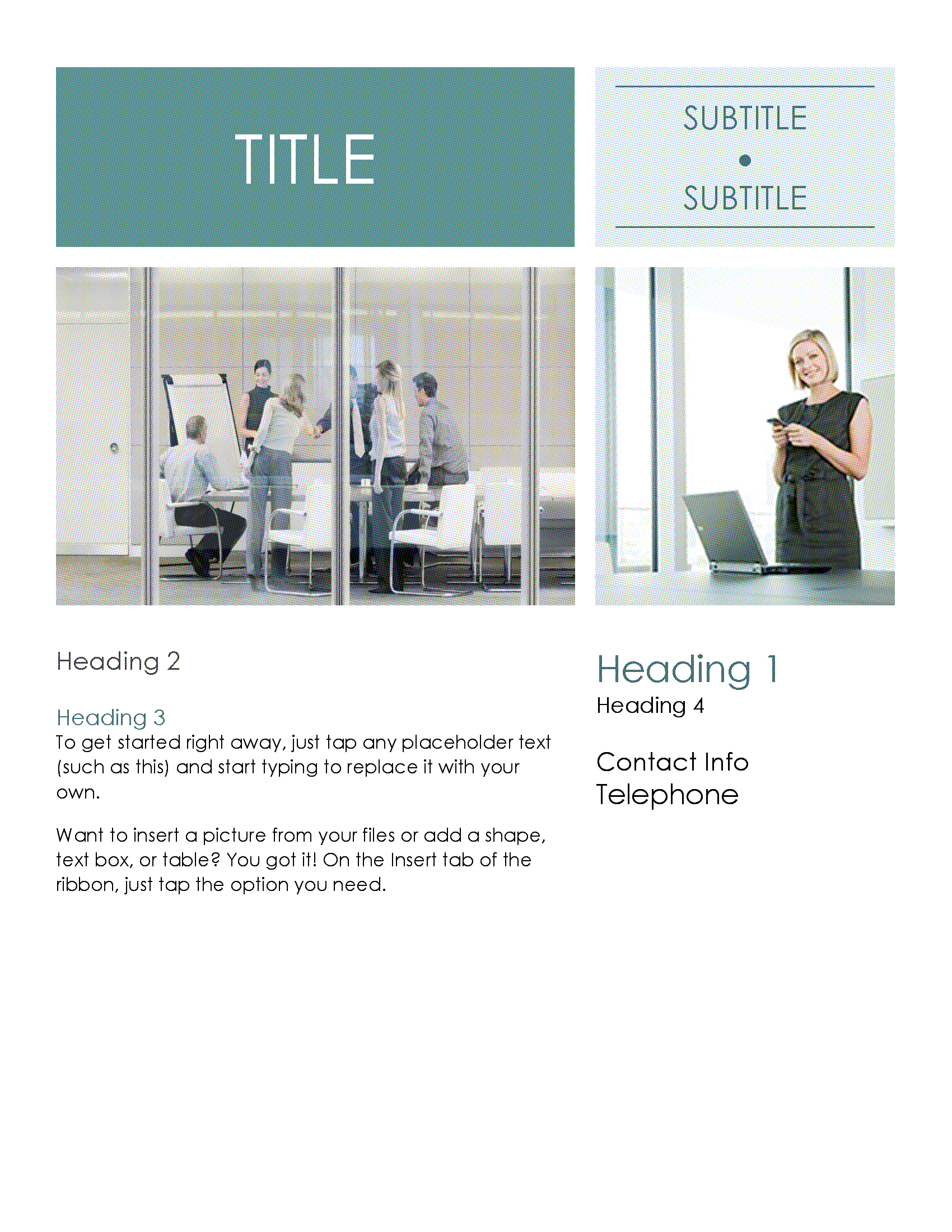 Use this accessible business flyer template to announce special events and for direct marketing or creating brand awareness.Download templateSeasonal event flyer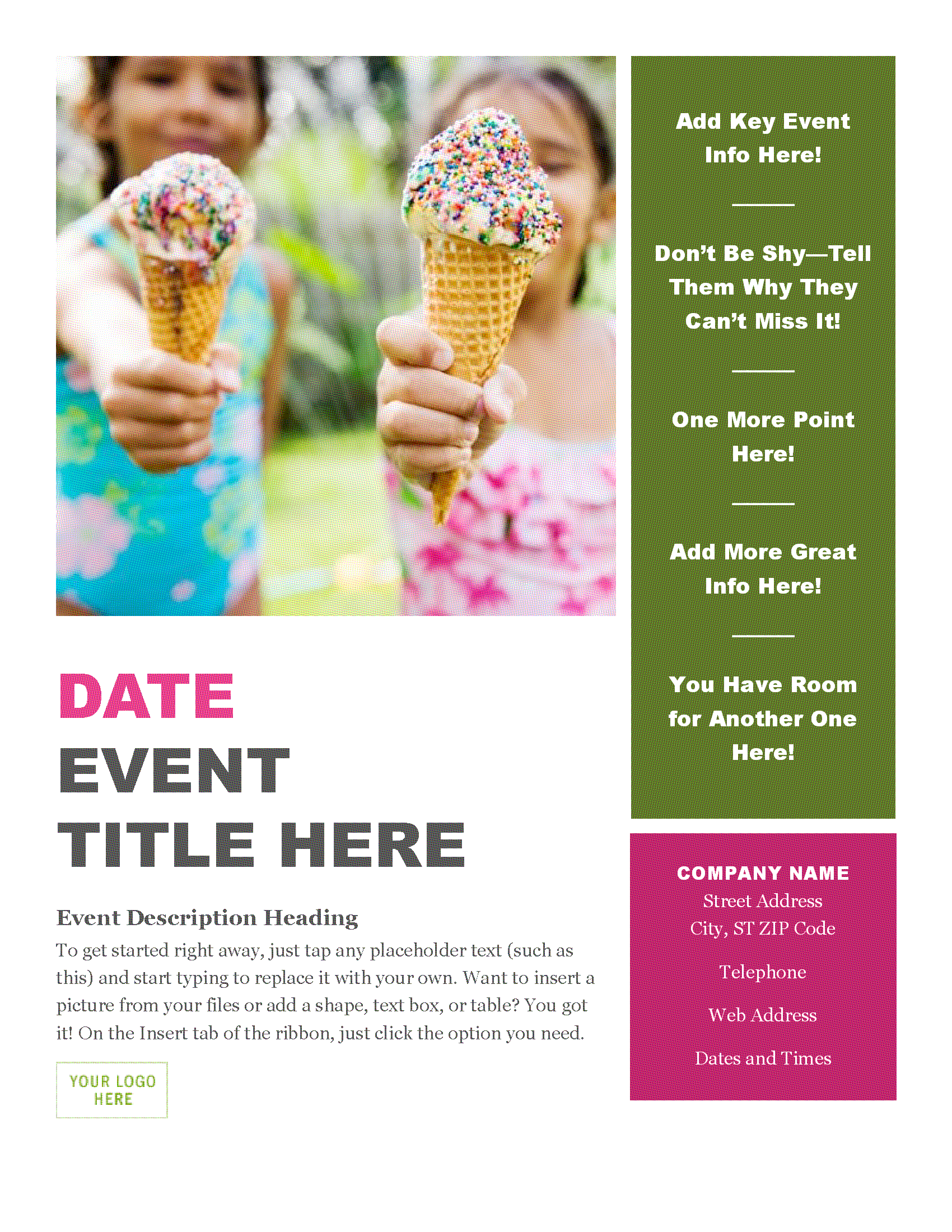 Let everyone know about your summer event with this color block designed seasonal flyer, which is an accessible template.Download templateBirthday invitation postcards
(2 per page)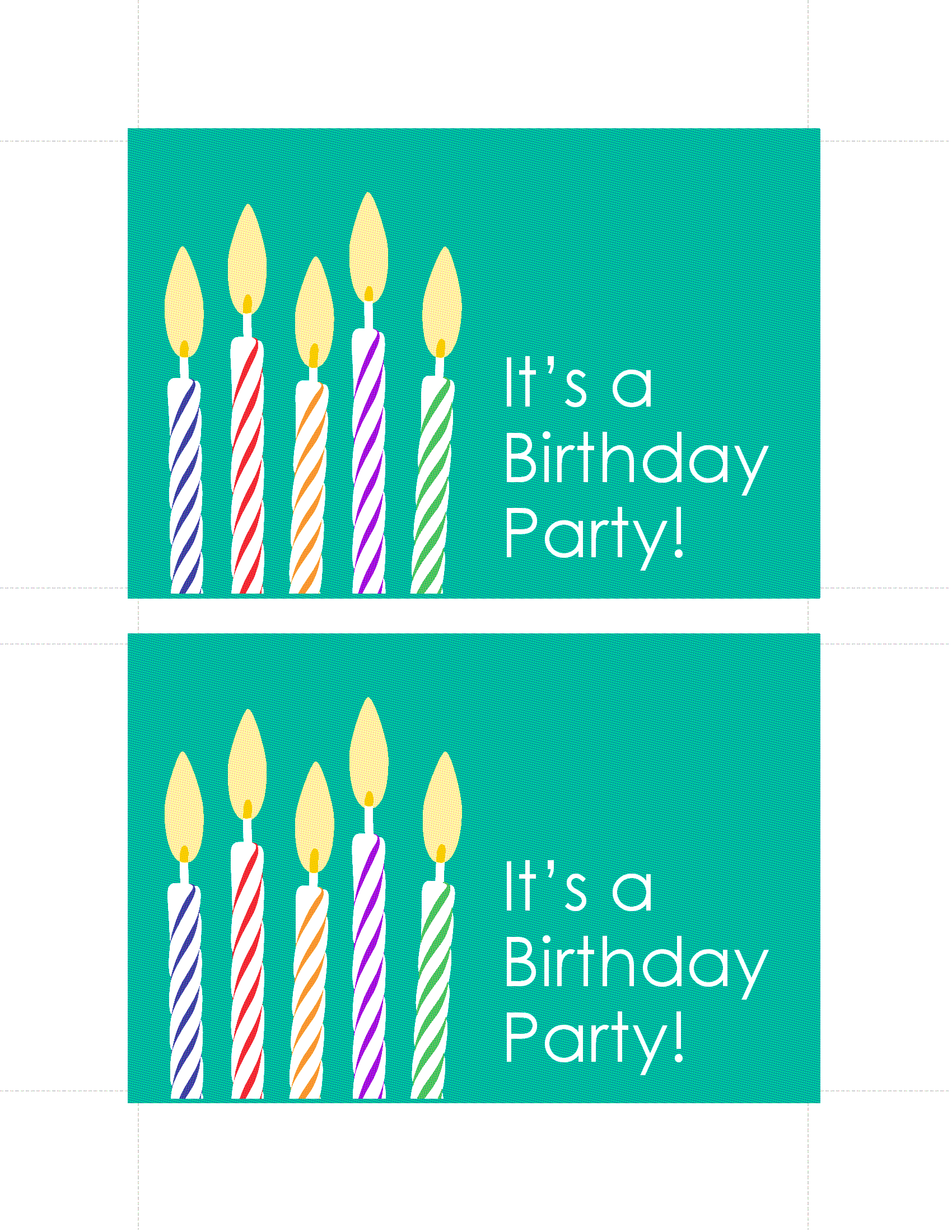 Use this cheerful postcard template to invite people to your upcoming birthday celebration. This accessible postcard is 4 x 6 inches.Download templateBirthday cards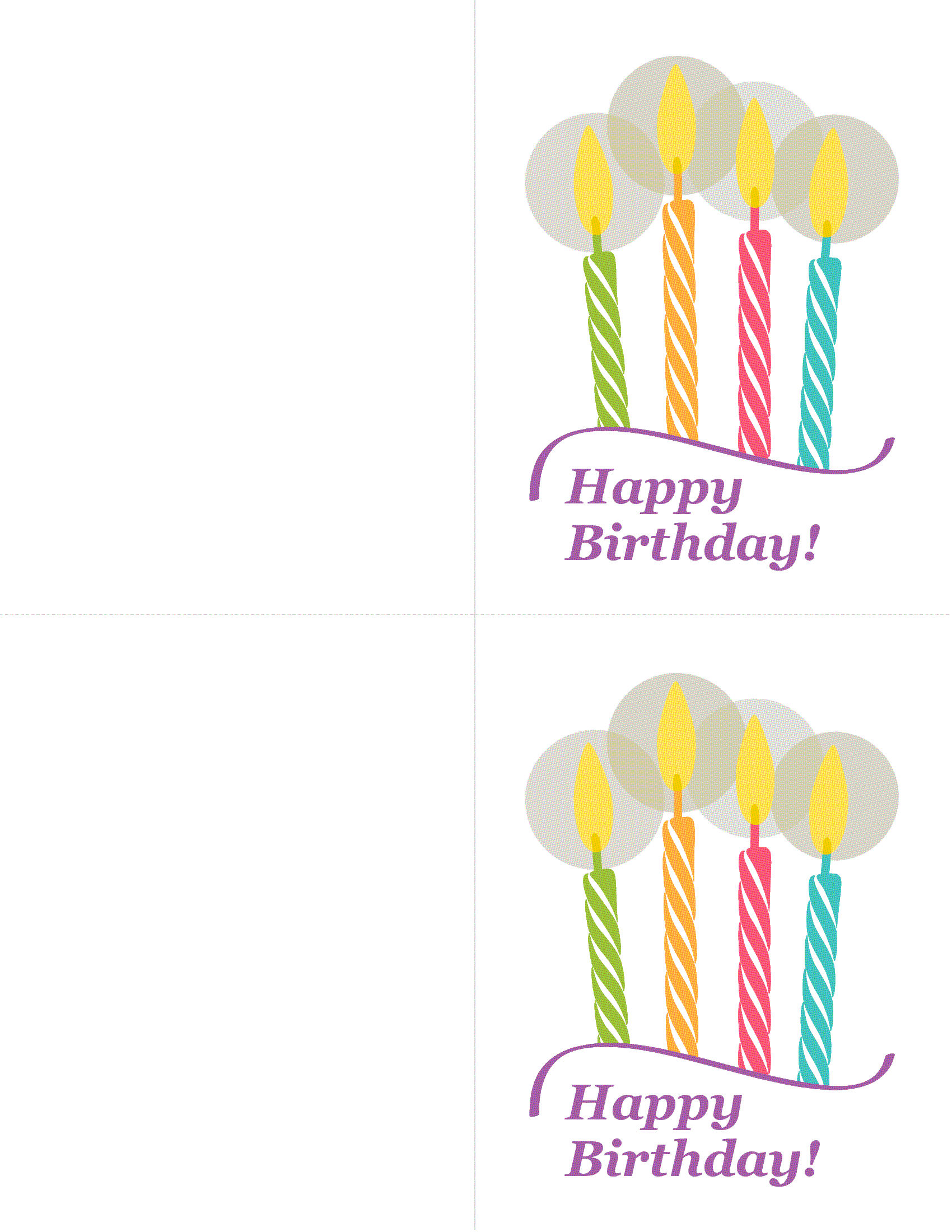 Send birthday cheer with this colorful and accessible greeting card. Two folded with two
4.25 x 5.5 inches cards per page. Download templateBirthday poster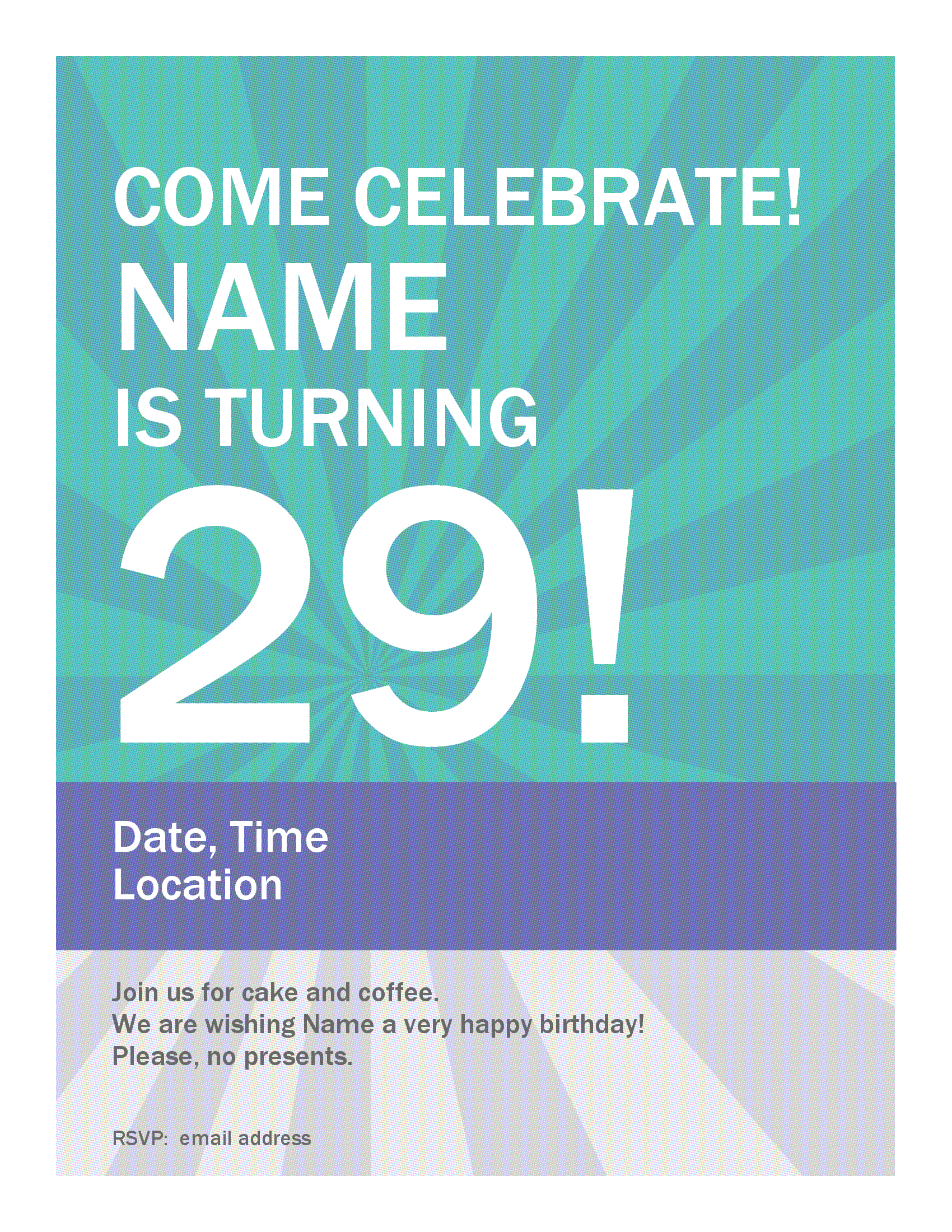 Use this accessible birthday celebration poster template to spread the word about a work party or personal event.Download templateBirthday certificate note card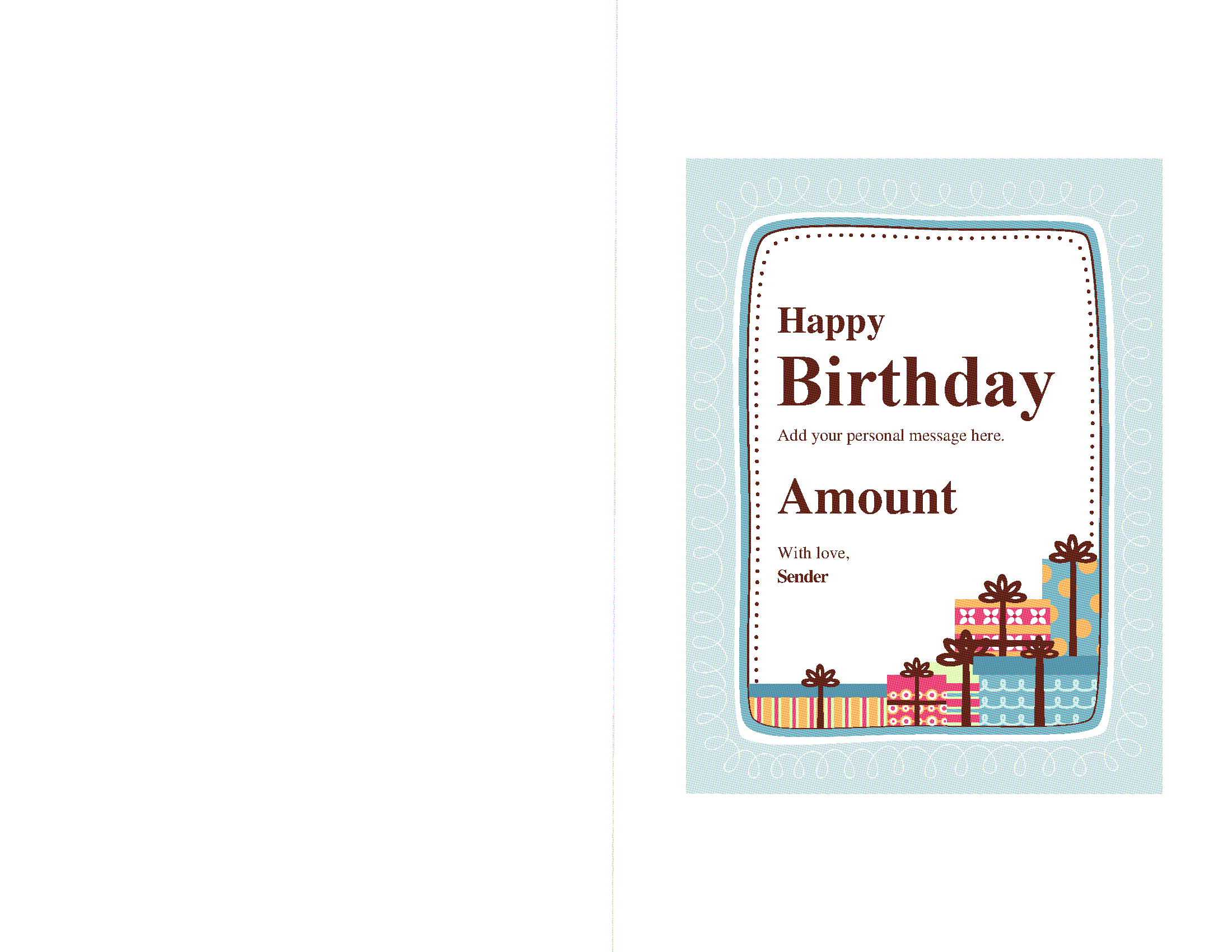 Print a custom birthday gift certificate with this accessible and handy template. Just fill in details and print.Download templateFloral personal business cards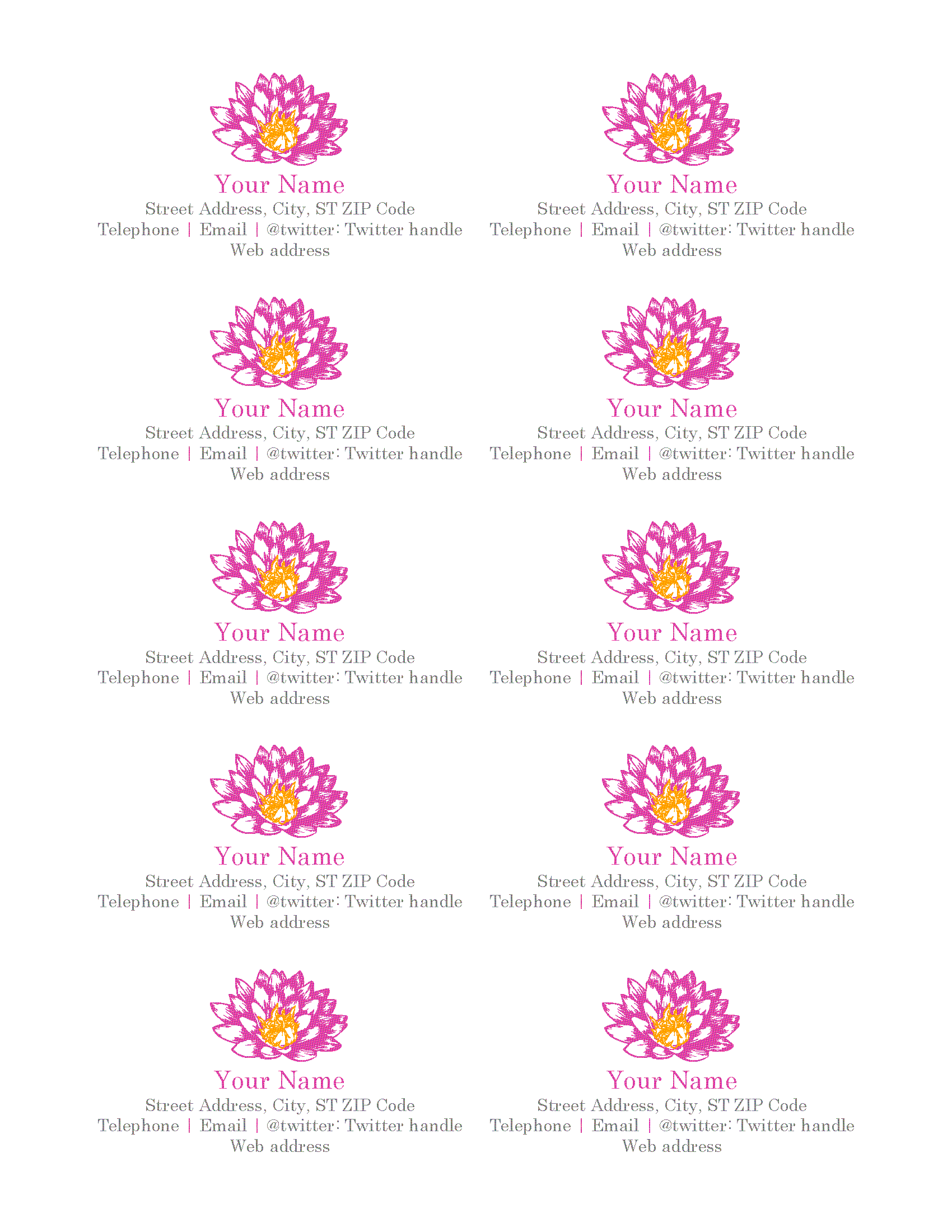 Use this accessible, floral business card template to create unique professional cards of standard   3-1/2 x 2 inches size.Download templateEvent postcards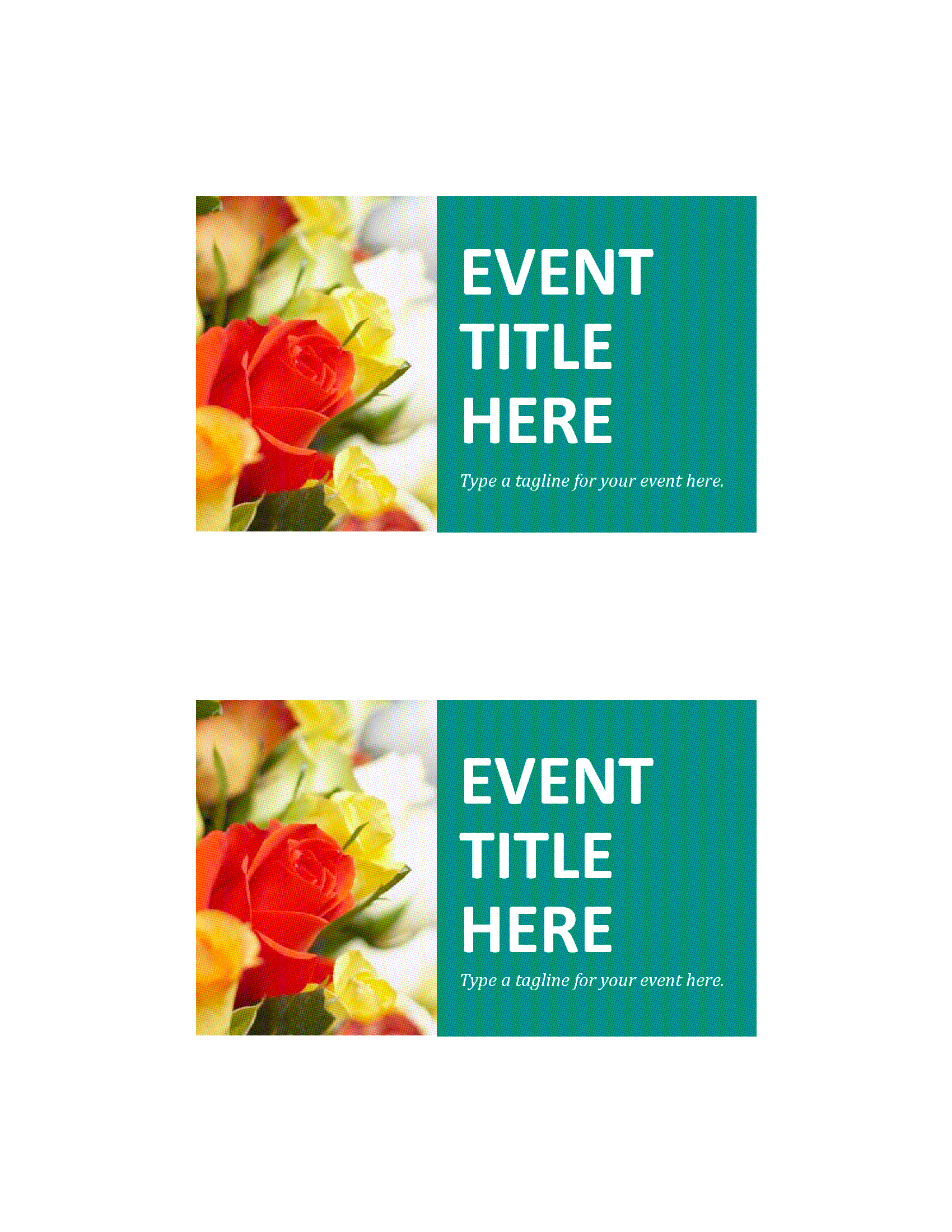 Personalize this accessible and handy postcard template to announce an upcoming sale or grand opening event.Download templateAppointment cards (10 per page)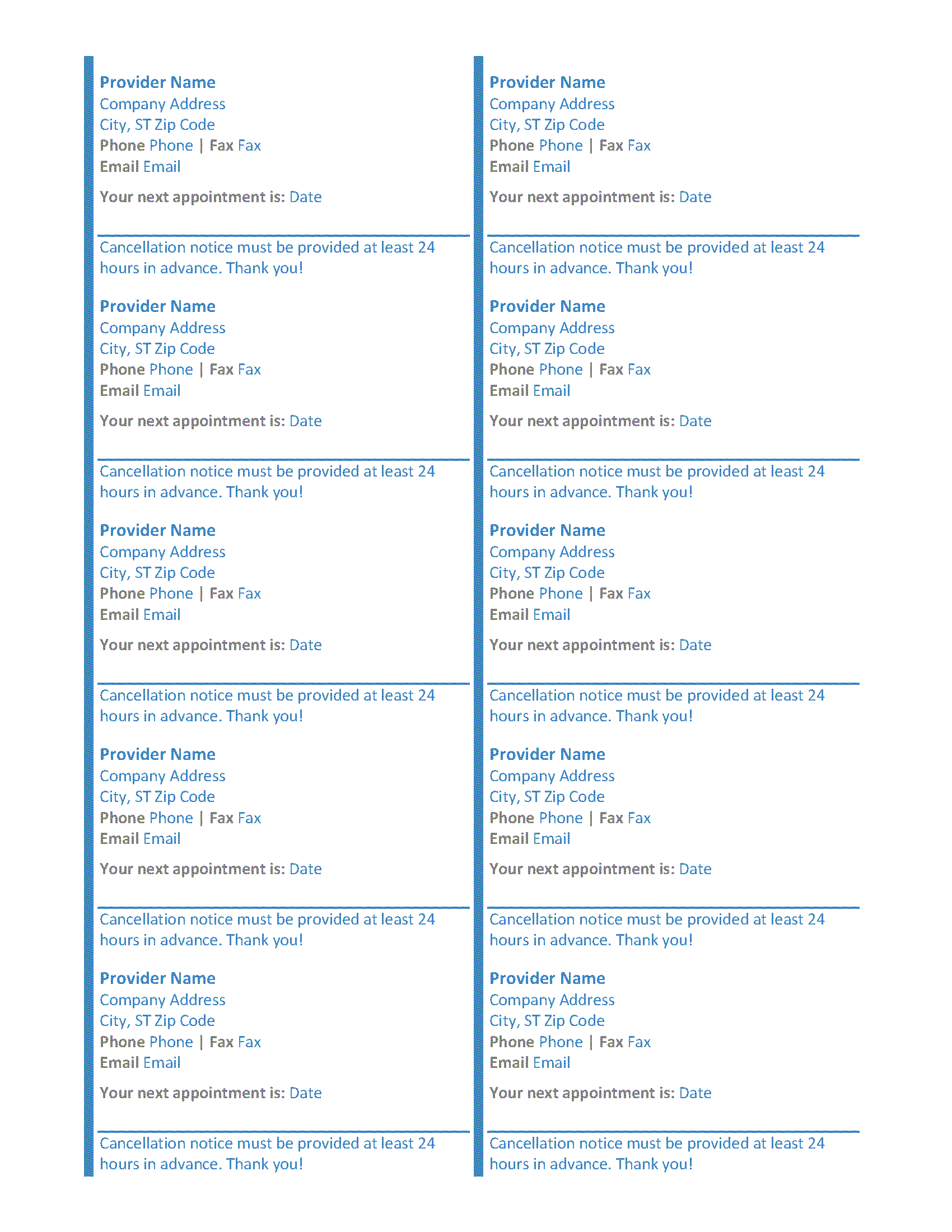 Keep track of upcoming appointments with this accessible template that contains ten 2 x 3.5 inches appointment cardsDownload templatePostcard to job candidates when position is closed (4 per page)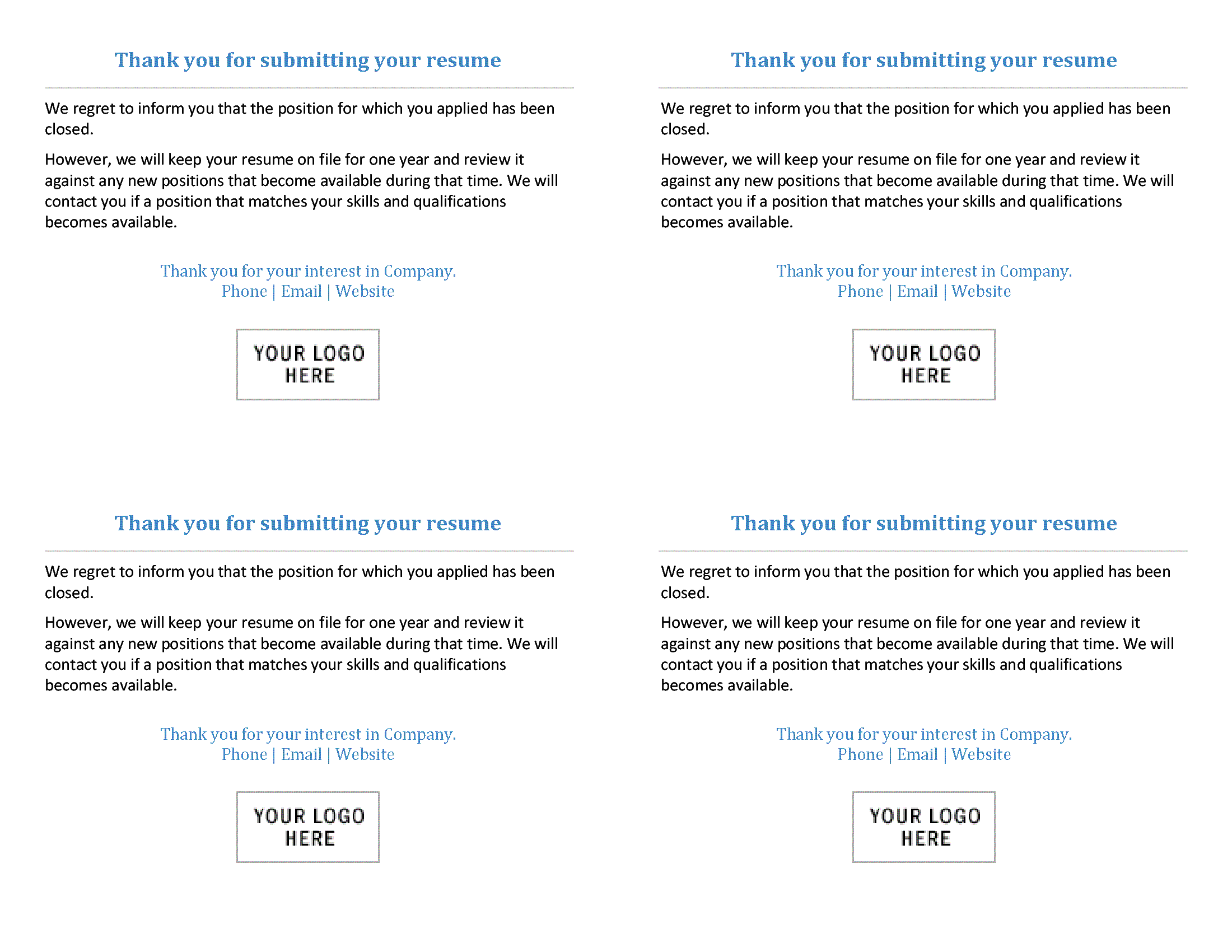 Customize this accessible postcard to send to candidates when the position they have applied for has been closed.Download templateSearch the term ‘Accessible’ in ‘New’ under the ‘File’ menu, or on Templates.Office.comHow to make content accessible?Click here to visit the Word Accessibility support page